   臺南市關廟區公所108年度推動災害防救教育宣導執行成果活動名稱：108上半年里長會報暨防災宣導活動名稱：108上半年里長會報暨防災宣導宣導單位：關廟區公所宣導地點：公所三樓禮堂宣導時間：108年5月17日宣導人數：70人                        成果照片                        成果照片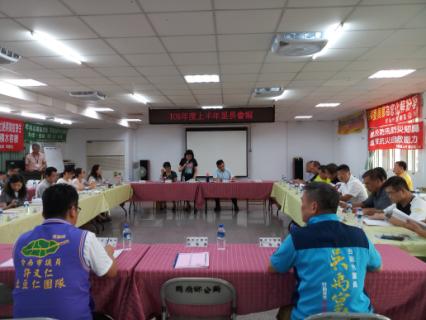 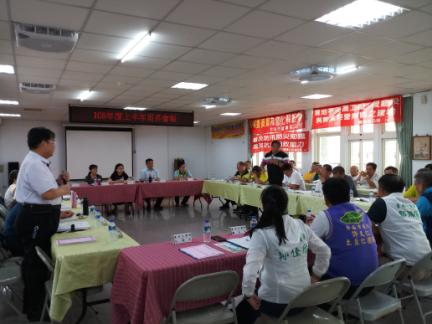 